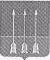 Администрация  закрытого  административно-территориального                      образования  Озерный  Тверской  областиП О С Т А Н О В Л Е Н И Е30.11.2021                                   ЗАТО Озерный                                           № 460О прогнозе социально-экономического развития ЗАТО Озерный Тверской области на 2022 год и на плановый период 2023 и 2024 годовВ соответствии со статьей 7 решения Думы ЗАТО Озерный от  28.12.2015 №76 «Об утверждении Положения «О стратегическом планировании в ЗАТО Озерный Тверской области»                                      П О С Т А Н О В Л Я Ю:1. Одобрить прогноз социально-экономического развития ЗАТО Озерный Тверской области на 2022 год и на плановый период 2023 и 2024 годов (прилагается).2. Настоящее постановление вступает в силу со дня его подписания.Глава ЗАТО Озерный		   	                                                Н.А. ЯковлеваПриложение к постановлению администрации ЗАТО Озерный Тверской области от  30.11.2021 №460 Прогноз социально-экономического развития ЗАТО Озерный Тверской области 
на 2022 год и на плановый период 2023 и 2024 годовПрогноз социально-экономического развития ЗАТО Озерный Тверской области на 2022 год и на плановый период 2023 и 2024 годов (далее – Прогноз) подготовлен в соответствии со статьей 7 решения Думы ЗАТО Озерный от 28.12.2015 №76 «Об утверждении Положения «О стратегическом планировании в ЗАТО Озерный Тверской области».Прогноз базируется на результатах комплексного анализа
экономических и социальных процессов, происходящих в ЗАТО Озерный. При разработке Прогноза использовались данные территориального органа Федеральной службы государственной статистики по Тверской области,  Управления Федеральной налоговой службы по Тверской области  и исполнительных органов муниципальной власти ЗАТО Озерный Тверской области.В расчетах учитывалась оценка руководителей и специалистов крупнейших предприятий ЗАТО Озерный результатов работы в 2021 году и их видение перспективного развития на 2022 год и на период до 2024 года.I. Общая характеристика экономико-географического положенияЗАТО ОзерныйОбщая площадь территории ЗАТО Озерный Тверской области составляет , в том числе  – земли населенных пунктов,  – земли промышленности, связи, транспорта, обороны и иного назначения. Границы ЗАТО Озерный Тверской области утверждены Указом Президента Российской Федерации № 62 от 22 января 2001 г.Градообразующим объектом, по роду деятельности которого создан ЗАТО Озерный,  является 7-я гвардейская ракетная Режицкая Краснознаменная дивизия Министерства обороны Российской Федерации. Этот объект создан и функционирует в интересах национальной безопасности РФ, является носителем (субъектом) государственной тайны. Является перспективным военным соединением.В целях сохранения и обеспечения государственной тайны 7-я гвардейская ракетная Режицкая Краснознаменная дивизия обязана иметь охраняемую территорию (запретную зону).В этих же целях вводятся ограничения на полеты летательных аппаратов, осуществление мер по предупреждению терроризма, предотвращение техногенных катастроф, ограничение на въезд и проживание граждан.Личный состав и работники градообразующего объекта также являются носителями государственной тайны, в связи с чем их комфортное проживание на специально выделенной территории целесообразно с точки зрения боеготовности объекта.Таким образом, все перечисленные условия соответствуют установлению порядка обеспечения особого режима безопасного функционирования воинских частей, подразделений, организаций и объектов Министерства обороны Российской Федерации, установленных Постановлением Правительства РФ № 655 от 26 июня 1998 г. «Об обеспечении особого режима в закрытом административно-территориальном образовании, на территории которого расположены объекты Министерства обороны РФ».                                                                                                                                                                                                                                                                                         Развитие муниципального образования ЗАТО Озерный Тверской области неразрывно связано с деятельностью и развитием военного объекта, находящегося на его территории. Освоение новых видов производств невозможно в связи с целевым предназначением и существующим режимом безопасного функционирования, который изменять нецелесообразно с точки зрения национальной безопасности.   II. Демографическая ситуацияВарианты прогноза базируются на сценарии демографического прогноза, разработанного Росстатом, который предполагает усиление тенденции старения населения и ухудшение возрастной структуры населения.По-прежнему значительное влияние на демографическую ситуацию в ЗАТО Озерный будут оказывать миграционные процессы. III. Реальный сектор экономикиПо уровню развития экономики Озерный можно отнести к депрессивным территориям. Особый режим функционирования ЗАТО ограничивает права собственности на землю и недвижимое имущество, возможности в ведении хозяйственной и предпринимательской деятельности.	Индекс физического объема промышленного производства в 2020 году составил 109,5%, в 2021 году прогнозируется в размере 63,5%. Значительное снижение связано с тем, что в 2020 году в АО «Спецтехника» был заказ на оборонную продукцию. В прогнозном периоде индекс физического объема промышленного производства составил: в 2022 году – 101,8%, в 2023 году – 100,7%, в 2024 году – 100,7%.Промышленное производство в ЗАТО Озерный  ориентировано преимущественно на производство оборонной продукции. АО «Спецтехника» - специализированное предприятие по изготовлению, ремонту и сервисному обслуживанию оборудования, агрегатов и машин на различных шасси в интересах Министерства Обороны РФ и других силовых ведомств. На территории ЗАТО Озерный осуществляет деятельность муниципальное унитарное  предприятие «Хлебозавод», выпускает хлеб и хлебобулочные изделия. Индекс физического объема промышленного производства в 2020 году составил 73%. Низкий показатель характеризуется тем, что в 2020 году в связи с распространением коронавирусной инфекции меньше производилось продукции. 	В сфере производства и распределения тепловой энергии на территории ЗАТО Озерный до сентября 2019 года работало Муниципальное унитарное объединение предприятий жилищно-коммунального хозяйства (МУОП ЖКХ). С сентября 2019 года работает Муниципальное унитарное предприятие "Коммунальные системы ЗАТО Озерный". Индекс физического объема промышленного производства в 2019 году – 104,7%, в 2020 году – 99,3%, а на прогнозируемый период 100,9%. 	Забором, очисткой и распределением воды для питьевых и промышленных нужд до октября 2020 года занимался МУП «ВКХ ЗАТО Озерный». С 01.10.2020 года организацией в сфере холодного водоснабжения и водоотведения ЗАТО Озерный занимается муниципальное унитарное предприятие «Водоресурс ЗАТО Озерный Тверской области». IV. ИнвестицииЗа 2020 год  объем инвестиций в основной капитал составил 18384  тыс. руб. (по данным Территориального органа Федеральной службы государственной статистики по Тверской области), что составляет 2,8 % по сравнению с предыдущим годом. Значительное уменьшение связано с уменьшением инвестиций по разделам «Обрабатывающие производства», «Государственное управление и обеспечение военной безопасности; социальное обеспечение».Уменьшение размера инвестиций по разделу «Обрабатывающие производства» связано с тем, что в 2020 году был небольшой размер оборонного заказа в АО «Спецтехника». Уменьшение размера инвестиций по разделу «Государственное управление и обеспечение военной безопасности; социальное обеспечение» (7,3% по сравнению с 2019 годом) связано с тем, что в 2019 году велось строительство блочно-модульной котельной на 25 мВт в ЗАТО Озерный (2019 год – 122 768 тыс. руб.). В 2020 году строительство данного объекта завершено. V. Доходы населения и рынок трудаОсновным фактором сокращения реальных денежных доходов выступает рост потребительских цен. Основным источником доходов населения остается заработная плата работников предприятий и организаций. В бюджетном секторе с учетом ограниченных финансовых возможностей для целевых категорий работников, определенных Указами Президента Российской Федерации от 07.05.2012 № 597 «О мероприятиях по реализации государственной социальной политики», от 07.05.2012 № 599 «О мерах по реализации государственной политики в области образования и науки», предусматривается сохранить на 2022 год номинальный размер заработной платы 2021 года. Повышение заработной платы отдельных категорий работников бюджетной сферы в  2022 – 2024 годах будет осуществляться в соответствии с целевыми ориентирами, определенными в «дорожных картах». Развитие рынка труда в среднесрочной перспективе будет определяться складывающимися в ЗАТО Озерный социально-экономическими и демографическими процессами. VI. Муниципальные программыБюджет ЗАТО Озерный формируется на основе муниципальных программ ЗАТО Озерный Тверской области (далее – Муниципальные программы), которые являются инструментом повышения эффективности бюджетных расходов. Перечень Муниципальных программ на 2022-2024 годы включает 13 муниципальных программ ЗАТО Озерный Тверской области и утвержден постановлением администрации ЗАТО Озерный Тверской области от 14.09.2021 №329.Муниципальные программы разработаны в соответствии с Порядком принятия решений о разработке муниципальных программ, формирования, реализации и проведения оценки эффективности реализации муниципальных программ ЗАТО Озерный Тверской области, утвержденным постановлением администрации ЗАТО Озерный Тверской области от 28.08.2013 № 371.При разработке муниципальных программ в обязательном порядке учитываются положения:- государственных программ Тверской области;- документов стратегического планирования;- основных направлений бюджетной политики и основных направлений налоговой политики;- поручений и ежегодных посланий Президента Российской Федерации в части, касающейся среднесрочного и долгосрочного социально-экономического развития в сфере реализации муниципальной программы;- поручений и ежегодных посланий Губернатора Тверской области Законодательному Собранию Тверской области в части, касающейся среднесрочного и долгосрочного социально-экономического развития в сфере реализации муниципальной программы.Это позволяет обеспечить согласованность целей, задач, показателей муниципальных программ с актуальными целями и приоритетами государственных программ Тверской области и другими документами стратегического планирования, в том числе с прогнозом социально-экономического развития на среднесрочный период.№ п/пПоказательЕдиница измерения2019 год факт2020 год факт2021 год оценка2022 год прогноз2023 год прогноз2024 год прогноз124567891Численность населения на начало годачеловек107241077910758107681077610788темп роста% к предыдущему году101,1100,5199,81100,09100,07100,112Среднегодовая численность постоянного населениячеловек107521076910763107721078210796темп роста% к предыдущему году100,5100,1699,94100,08100,09100,13в том числе:                                                 городскоечеловек107521076910763107721078210796темп роста% к предыдущему году100,5100,1699,94100,08100,09100,13Среднегодовая численность постоянного населения: 107521076910763107721078210796моложе трудоспособногочеловек229823192328233823472356трудоспособногочеловек654866726699672667526779старше трудоспособногочеловек1906177817361708168316613Число родившихсячеловек110911031021031014Число умершихчеловек10410410198100975Естественный прирост (+), убыль (-)человек6-1324346Число прибывшихчеловек3022993042973013037Число выбывшихчеловек2533072962932922998Миграционный прирост (+),  снижение (-)человек49-88494Раздел ОКВЭДПоказателиЕдиница измеренияОбъем отгруженных товаров собственного производства, выполненных работ и услуг по видам деятельности,  в действующих ценах каждого года, тыс. рублейОбъем отгруженных товаров собственного производства, выполненных работ и услуг по видам деятельности,  в действующих ценах каждого года, тыс. рублейОбъем отгруженных товаров собственного производства, выполненных работ и услуг по видам деятельности,  в действующих ценах каждого года, тыс. рублейОбъем отгруженных товаров собственного производства, выполненных работ и услуг по видам деятельности,  в действующих ценах каждого года, тыс. рублейОбъем отгруженных товаров собственного производства, выполненных работ и услуг по видам деятельности,  в действующих ценах каждого года, тыс. рублейРаздел ОКВЭДПоказателиЕдиница измерения2020 год отчет2021 год оценка2022 год прогноз2023 год прогноз2024 год прогнозПромышленное производство (промышленность)тыс. руб.327 096826 156814 688709 881796 023индекс физического объема промышленного производства%109,5228,594,784,3107,1индекс цен производителей (индекс-дефлятор)%309,4110,5104,1103,3104,7СОбрабатывающие производстватыс. руб.193 822644 147623 984510 078586 698индекс физического объема промышленного производства%119,7334,892,778,3110,1индекс цен производителей (индекс-дефлятор)%2477,299,3104,5104,4104,510Производство пищевых продуктовтыс. руб.10 28512 80013 28013 85714 515индекс физического объема промышленного производства%73,0139,3100,5100,5100,5индекс цен производителей (индекс-дефлятор)%72,889,4103,2103,8104,225Производство готовых металлических изделий, кроме машин и оборудования тыс. руб.183 537631 347610 704496 220572 182индекс физического объема промышленного производства%123,0343,092,677,9110,3индекс цен производителей (индекс-дефлятор)%7329,2100,3104,5104,3104,5DОбеспечение электрической энергией, газом и паром; кондиционирование воздухатыс. руб.105 123149 446156 764164 428172 454индекс физического объема промышленного производства%99,3119,6100,9100,9100,8индекс цен производителей (индекс-дефлятор)%92,2118,9104,0104,0104,0ЕВодоснабжение; водоотведение, организация сбора и утилизации отходов, деятельность по ликвидации загрязненийтыс. руб.28 15132 56333 94035 37536 871индекс физического объема промышленного производства%106,2111,7100,2100,2100,2индекс цен производителей (индекс-дефлятор)%85,6103,6104,0104,0104,036Забор, очистка и распределение водытыс. руб.151861758418 33319 11319 927индекс физического объема промышленного производства%102,1113,1100,2100,2100,2индекс цен производителей (индекс-дефлятор)%88,1102,4104,0104,0104,037Сбор и обработка сточных водтыс. руб.129651497915 60816 26216 945индекс физического объема промышленного производства%111,4110,1100,2100,2100,2индекс цен производителей (индекс-дефлятор)%82,9105,0104,0104,0104,0Наименование показателяЕдиница измеренияОтчетОтчетОценкаПрогноз Прогноз Прогноз Наименование показателяЕдиница измерения201920202021202220232024Объем инвестиций в основной капитал (без субъектов малого предпринимательства) в ценах соответствующих лет583 76318 38410 4721 1361 1971 327Объем инвестиций в основной капитал (без субъектов малого предпринимательства) в ценах 2020 годатыс. руб. х18 3849 9621 0251 0241 075Индекс физического объема% к предыдущему году в сопоставимых ценах1 540,83,054,210,399,9105,0Индекс-дефлятор% к предыдущему году                106,8              105,6             105,1           105,3           105,5          105,6   РАЗДЕЛ C: Обрабатывающие производстватыс. руб. 451 194,0895,10000Индекс физического объема% к предыдущему году в сопоставимых ценах2 926,30,20,00,00,00,0Класс 28: Производство машин и оборудования, не включенных в другие группировкитыс. руб. 451 194,0895,10,00,00,00,0Индекс физического объема% к предыдущему году в сопоставимых ценах2 926,30,20,00,00,00,0РАЗДЕЛ D: Обеспечение электрической энергией, газом  и паром; кондиционирование воздуха тыс. руб. 550534534534534534Индекс физического объема% к предыдущему году в сопоставимых ценах74,591,9100,0100,0100,0100,0РАЗДЕЛ J: Деятельность в области информации и связитыс. руб. 12990205180170190Индекс физического объема% к предыдущему году в сопоставимых ценах37,566,1227,887,894,4111,8РАЗДЕЛ N: Деятельность административная и сопутствующие дополнительные услуги  тыс. руб. 72560000Индекс физического объема% к предыдущему году в сопоставимых ценах15,373,70,00,00,00,0РАЗДЕЛ O: Государственное управление и обеспечение военной безопасности; социальное обеспечениетыс. руб. 122 8659 430110111120151Индекс физического объема% к предыдущему году в сопоставимых ценах1 588,57,31,2100,9108,1125,8РАЗДЕЛ P: Образованиетыс. руб. 3 271,04 841,78666,70,00,00,0Индекс физического объема% к предыдущему году в сопоставимых ценах71,3140,2179,00,00,00,0РАЗДЕЛ Q: Деятельность в области здравоохранения и социальных услугтыс. руб. 5 233,02 160,8110,050,050,050,0Индекс физического объема% к предыдущему году в сопоставимых ценах107,139,15,145,5100,0100,0РАЗДЕЛ R: Деятельность в области культуры, спорта, организации досуга и развлечений тыс. руб. 285,0292,4195,050,050,050,0Индекс физического объема% к предыдущему году в сопоставимых ценах8,097,266,725,6100,0100,0РАЗДЕЛ S: Предоставление прочих видов услугтыс. руб. 16484141,0100,0100,0100,0Индекс физического объема% к предыдущему году в сопоставимых ценах109,351,2167,970,9100,0100,0Наименование показателейЕд. измере-ния2019 год -факт2020 год -факт2021 год -оценка2022 год -прогноз2023 год -прогноз2024 год -прогнозРаздел 1. Трудовые ресурсы тыс. человек7,0407,0307,0207,0207,0207,020Раздел 2. Распределение трудовых ресурсов по видам занятостиЗАНЯТО в ЭКОНОМИКЕ - всеготыс. человек3,6603,6503,6403,6403,6403,640в том числе по формам собственности на предприятих государственной и муниципальной форм собственности (ФГУП, ГУП, МУП)тыс. человек0,3000,3000,3000,3000,3000,300в государственных и муниципальных учреждениях2,042,042,042,042,042,04частная форма собственности - всеготыс. человек1,3201,3101,3001,3001,3001,300           в том числе - ИПтыс. человек0,130,120,120,120,120,12 - по найму у ИПтыс. человек0,430,430,430,430,430,43 -  на крупных и средних предприятиях, организацияхтыс. человек0,460,460,450,450,450,45 - на малых и микро предприятиях, организацияхтыс. человек0,300,300,300,300,300,30Учащиеся в трудоспособном возрасте, обучающиеся с отрывом от производства тыс. человек0,100,100,100,100,100,10Лица в трудоспособном возрасте не занятые трудовой деятельностью и учебой  тыс. человек3,283,283,283,283,283,28Раздел 3. Фонд заработной платыСреднесписочная численность работников для расчета среднемесячной начисленной заработной платы наемных работников в организациях, у индивидуальных предпринимателей и физических лиц (среднемесячного дохода от трудовой деятельности)тыс. человек3,5303,5303,5203,5203,5203,520Среднесписочная численность работников для расчета среднемесячной начисленной заработной платы наемных работников в организациях, у индивидуальных предпринимателей и физических лиц (среднемесячного дохода от трудовой деятельности)% к прошлому году98,88100,0099,72100,00100,00100,00   из нихв государственных и муниципальных учрежденияхтыс. человек2,0402,0402,0402,0402,0402,040во внебюджетной сферетыс. человек1,4901,4901,4801,4801,4801,480Среднемесячный доход от трудовой деятельностирублей26 85830 07030 84331 28431 72932 186Среднемесячный доход от трудовой деятельности% к прошлому году105,69111,96102,57101,43101,42101,44в государственных и муниципальных учрежденияхрублей33 55540 53441 70942 43643 15643 875в государственных и муниципальных учреждениях% к прошлому году104,52120,80102,90101,74101,70101,67во внебюджетной сфере17 68915 74415 86615 91415 97716 073во внебюджетной сфере% к прошлому году108,6489,00100,78100,30100,40100,60Фонда оплаты труда наемных работников в организациях, у индивидуальных предпринимателей и физических лицмлн рублей1 137,6941 273,7661 302,8241 321,4541 340,2191 359,518Фонда оплаты труда наемных работников в организациях, у индивидуальных предпринимателей и физических лиц% к прошлому году104,50111,96102,28101,43101,42101,44из негофонд заработной платы по государственным и муниципальным учрежденияммлн рублей821,415992,2641 021,0401 038,8251 056,4591 074,055фонд заработной платы по государственным и муниципальным учреждениям% к прошлому году103,50120,80102,90101,74101,70101,67фонд заработной платы во внебюджетной сферемлн рублей316,279281,502281,784282,629283,760285,463фонд заработной платы во внебюджетной сфере% к прошлому году107,2089,00100,10100,30100,40100,60